Publicado en  el 17/08/2016 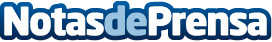 Ranking mundial de los países más bien valorados Europa es que el continente que sale mejor parado, con 7 representantes en la listaDatos de contacto:Nota de prensa publicada en: https://www.notasdeprensa.es/ranking-mundial-de-los-paises-mas-bien Categorias: Internacional Viaje Turismo http://www.notasdeprensa.es